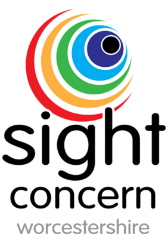 3- CommunicationTalking Books, Newspapers and MagazinesLocal Talking NewspapersLocal talking newspapers are a free service. The local newspaper is recorded on tape, CD or memory stick and sent through the post free of charge. There are also nearly 500 other local talking newspapers in the country.Below are the contact details for your local talking newspaper:Bromsgrove and Redditch Talking Newspaper Call Margaret Mountford on 01527 451 292 or email mmountford@blueyonder.co.ukMalvern Talking NewspaperContact Anne Dicks on malverntalkingnews@gmail.com or call Sight Concern Worcestershire on 01905 723245Wyre Forest Talking NewspaperRegister online at www.wftn.org.uk or phone listener liaison officers Christine Key or Janet Sheldon on 07581 899 977Worcester Talking NewsContact the Chairman at Colin Chance House,11 Wyld’s Lane, Worcester, WR5 1DA or telephone 01905 767766Evesham Talking NewspaperTelephone 01386 422812 or the Chairman—Peter Wisbey on 01386 41165Pershore Talking NewspaperContact Nicola Templeton Ward on 01684 565082 or by email nntw@me.comBirmingham Talking NewspaperContact Lizzy Hunting by email info@btna.org.uk or by post at 25     Raddlebarn Farm Drive, Selly Oak, Birmingham, B29 6UNBlack Country Talking NewspaperContact The Pocklington Resource Centre, Mary Stevens Centre,221 Hagley Road, Stourbridge, West Midlands, DY8 2JP. Phone 01384 443 680 or email claire.bayley@ pocklington-trust.org.ukFor further information on national talking newspapers and magazines please contact the RNIB on 0303 123 9999 or visit www.tnauk.org.uk.Calibre Audio LibraryTelephone: 01296 432339	www.calibre.org.ukThey hold over 8000 books which are recorded in full. Available on audio cassettes, CD and in MP3 format. There is a single payment joining fee and thereafter the service is free of charge, any contributions are purely voluntary. Please send a photocopy of a registration card, a photocopy of a BD8 certificate or a doctor’s certificate. Apply direct on the above telephone number.RNIB Talking Book ServiceTelephone: 0303 123 9999	www.rnib.org.ukThe RNIB provide a talking book service. They hold an extensive range of books on a variety of topics and are available as a download on USB or Daisy CD.RNIB Magazine ServiceTelephone: 0303 123 9999	www.rnib.org.ukTopical magazines available in large print, Braille and audio.Torch TrustTelephone: 01858 438260	www.torchtrust.orgTorch Trust produces Christian literature in formats which visually impaired people can access.Worcestershire Council Library ServicesAll Worcestershire libraries cater for people with visual impairments. Large print books, spoken word cassettes, CDs and music cassettes are available. Free reservations and reading aids are also available. Spoken word cassettes, CDs and music cassettes can be borrowed free of charge for 21 days if you are registered as partially sighted or blind. There is also the Library at Home service. This is a free service for people who cannot visit the library because of age, disability or long-term illness. Books including large print and audio plus CDs are brought to your home by library volunteers. Please contact your local library for more information on this service.Further Reading and ListeningClearVisionTelephone: 020 8789 9575	www.clearvisionproject.org ClearVision is a UK postal lending library of mainstream children’s books with added Braille. ClearVision’s books have Braille, print and pictures, making them suitable for visually impaired or sighted children and adults to share. There are over 12,000 books in the collection, including tactile board books, plus fiction and non-fiction in grade 1 and grade 2 Braille. They also have a small collection of very simple books with added Moon text.National Listening Library (Listening Books)Telephone: 020 7407 9417	www.listening-books.org.uk The National Listening Library is an audio book charity offering MP3, CDs, tape and internet streaming. They have 4000 titles available on loan and your choice is sent through the post.OculusTelephone: 0844 477 4966	www.partsight.org.ukOculus is a bi-monthly magazine in large print produced by the Partially Sighted Society. There is an annual subscription.RadioAmateur Radio EnthusiastsTelephone: 0800 028 8660	www.raibc.org.ukThe Radio Amateur Invalid and Blind Club offer services for disabled and blind radio amateurs.In Touch www.bbc.co.uk/radio4‘In Touch’ is a radio programme on Radio 4 every Tuesday evening between 8.40pm – 9.00pm. This programme is of special interest to people with a visual impairment. After the programme there is an off-air  phone-in.Radio, Cassette and CD PlayersBritish Wireless for the Blind Fund (BWBF)Telephone: 01622 754757BWBF is an independent, registered charity that is able to supply specially adapted radios and cassette recorders. Machines may be purchased from BWBF or may be provided on free permanent loan to people who are registered blind or partially sighted. For further information please contact them direct at www.blind.org.uk or Sight Concern Worcestershire on 01905 723245 who are agents in Worcestershire for the scheme.Information on Computer TechnologyBritish Computer Association of the BlindTelephone: 0845 643 9811 www.bcab.org.ukProvides support and advice to those who are computer experts or new to information technology.RNIB Technology Information ServiceTelephone: 0303 123 9999This service can assist you in identifying your requirements and help with technical queries that you may have. Whether you need to write letters, read printed documents, access the internet or keep in touch with family by e-mail, they can create packages that will meet your needs.AbilityNetAbilityNet exists to change the lives of disabled people by helping them to use digital technology at work, at home or in education. Call 0800 269 545 abilitynet.org.ukDirectory Enquiry ServicesFree Directory EnquiriesTelephone: 0800 587 0195 or 195 from your BT telephone. British Telecom provides a free talking directory enquiries service for those who are unable to use the telephone directory. For information and registration call one of the above telephone numbers. If your telephone line is not provided by BT you are still entitled to apply.Alternatively, your own telephone provider may also provide a similar service, please contact them direct for further information.